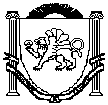 Республика КрымБелогорский районАдминистрация Зуйского сельского поселенияПОСТАНОВЛЕНИЕ26 августа 2016 года                                                                                       № 121В соответствии с постановлением Правительства Российской Федерации от 26 мая 2016 года № 469 «Об общих требованиях к методике прогнозирования поступлений по источникам финансирования дефицита бюджета», пунктом 1 статьи 160.2 Бюджетного Кодекса Российской Федерации, администрация Зуйского сельского поселения ПОСТАНОВЛЯЕТ:Утвердить методику прогнозирования поступлений по источникам финансирования дефицита бюджета муниципального образования Зуйское сельское поселение Белогорского района Республики Крым  / приложение 1 /.Обнародовать настоящее постановление на информационном стенде в здании администрации Зуйского сельского поселения и в Государственной информационной системе Республики Крым «Портал Правительства Республики Крым» на странице Белогорского  муниципального района http:belogorskiy.rk.gov.ru  в разделе - Муниципальные образования района, подраздел Зуйское сельское поселение.  3.Контроль за выполнением настоящего постановления оставляю за собой.Председатель Зуйского сельского совета-глава администрации Зуйского сельского поселения                                          А.А.Лахин                              Методикапрогнозирования поступлений по источникам финансирования дефицита бюджета муниципального образования Зуйское сельское поселение Белогорского района Республики КрымНастоящий документ, в соответствии с пунктом 1 статьи 160.2 Бюджетного кодекса Российской Федерации, Постановлением Правительства РФ от 26 мая 2016 года № 469 «Об общих требованиях к методике прогнозирования поступлений по источникам финансирования дефицита бюджета», определяет методику прогнозирования поступлений по источникам финансирования дефицита бюджета муниципального образования Зуйское сельское поселение Белогорского района Республики Крым (далее — методика прогнозирования).Цели и задачи методики прогнозированияМетодика прогнозирования направлена на повышение качества планирования бюджета Зуйского сельского поселения Белогорского района Республики Крым, а также к повышению качества управления муниципальным долгом Зуйского сельского поселения Белогорского района Республики Крым.Методика определяет порядок осуществления бюджетных полномочий главным администратором источников финансирования дефицита бюджета муниципального образования Зуйское сельское поселение Белогорского района Республики Крым — администрацией Зуйского сельского поселения Белогорского района Республики Крым в части операций с источниками финансирования дефицита бюджета.Перечень поступлений по источникам финансирования дефицита бюджета муниципального образования Зуйское сельское поселение  Белогорского района Республики Крым.Главный администратор источников финансирования дефицита бюджета — администрация Зуйского сельского поселения Белогорского района Республики Крым выполняет бюджетные полномочия в части прогнозирования поступлений по следующим источникам финансирования дефицита бюджета муниципального образования Зуйское сельское поселение Белогорского района Республики Крым:Расчёт прогнозного объёма поступлений:3.1 при прогнозировании объемов по кредитам кредитных организаций в валюте Российской Федерации:а) используется метод прямого счета;б) для расчета прогнозного объема поступлений учитываются:- прогнозируемый объем дефицита и/или объем муниципальных заимствований, подлежащих погашению (если источником покрытия/погашения являются кредиты от кредитных организаций) на соответствующий финансовый год;- действующие кредитные договоры и планируемые к заключению в соответствующем финансовом году;- одобренные распоряжением администрации Зуйского сельского поселения Белогорского района Республики Крым основные направления долговой политики Зуйского сельского поселения Белогорского района Республики Крым на соответствующий финансовый год:- конъюнктура рынка внутренних заимствований; в) формула расчета:Пкр = (Д + Зп - О - И) *К1, где:Пкр - поступление кредитов от кредитных организаций по действующим (и планируемым к заключению) договорам в соответствующем финансовом году;Д - прогнозируемый объем дефицита бюджета муниципального образования Зуйское сельское поселение Белогорского района Республики Крым на соответствующий финансовый год;Зп - объем муниципальных заимствований, подлежащих погашению;О - остатки средств бюджета на конец отчетного периода;И - иные источники внутреннего финансирования дефицита бюджета;К1 - коэффициент, учитывающий конъектуру рынка заимствований принимаемый равным 0,5.3.2. Получение кредитов от других бюджетов бюджетной системы Российской Федерации бюджетами муниципальных образований в валюте Российской Федерации.Объем поступлений от возможного привлечения бюджетных кредитов из областного бюджета определяется в соответствии с распределением лимитов бюджетных кредитов бюджетам муниципальных образований Белогорского района Республики Крым, рассчитанных согласно методикам, применяемым комитетом финансов Белогорского района Республики Крым.С целью экономии средств, предусмотренных на обслуживание муниципального долга Зуйского сельского поселения Белого рского района Республики Крым, кредиты кредитных организаций замещаются бюджетными кредитами.3.3. Изменение остатков средств на счетах по учету средств бюджета формируются за счет остатков средств, образовавшихся на начало текущего финансового года, доходов бюджета, дополнительно полученных и не использованных в ходе исполнения бюджета, экономии в расходах.а) используется метод прямого счета;б) формула расчета:ИОСБ = (-Дi) + РiИОСБ – Изменение остатков средств на счетах по учёту средств бюджетаДi - прогноз поступлений доходов бюджета муниципального образования в i финансовом году.Рi - прогноз кассовых выплат из бюджета муниципального образования в i финансовом году.3.4. Увеличение прочих остатков денежных средств бюджетов муниципальных образований.Объем поступлений от возможного увеличения остатков денежных средств бюджета муниципального образования Зуйское сельское поселение Белогорского района Республики Крым определяется исходя из общего объема доходов с учетом предполагаемого привлечения объема бюджетных кредитов, а также с учетом возврата бюджетных кредитов, предоставленных другим бюджетам бюджетной системы Российской Федерации.Решение о привлечении заимствований принимается только после анализа фактического исполнения бюджета муниципального образования Зуйское сельское поселение Белогорского района Республики Крым и напрямую зависит от выполнения годового плана по доходам бюджета без учета безвозмездных поступлений.Об утверждении методики прогнозирования поступлений по источникам финансирования дефицита бюджета муниципального образования Зуйское сельское поселение Белогорского района Республики КрымПриложение 1к постановлению администрации Зуйского сельского совета Белогорского района Республики Крым от  26.08.2016г. №121 «Об утверждении методики прогнозирования поступлений по источникам финансирования дефицита бюджета муниципального образования Зуйское сельское поселение Белогорского района Республики Крым» Код бюджетной классификации источников внутреннего финансирования дефицита бюджетаНаименование кодов источников внутреннего финансирования дефицита бюджета12956 01 02 00 00 10 0000 710Получение кредитов от кредитных организаций бюджетами муниципальных районов в валюте Российской Федерации956 01 03 01 00 10 0000 710Получение кредитов от других бюджетов бюджетной системы Российской Федерации бюджетами муниципальных образований в валюте Российской Федерации956 01 05 00 00 10 0000 000Изменение остатков средств на счетах по учету средств бюджета956 01 05 02 01 10 0000 510Увеличение прочих остатков денежных средств бюджетов муниципальных образований